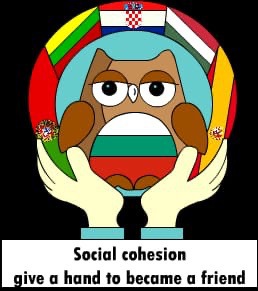 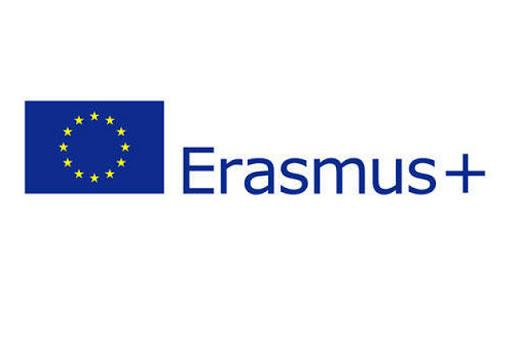 TEACHERS FEEDBACK                                    2019-1-BG01-KA229-062313_4                         Participation in this project contributed to:8. What was your first impression of Lithuania?What similarity between your cultures did you see?What difference between your cultures did you see?Rate your visit to Lithuania from 1 (Poor) to 5 (Excellent)Very hardworking people and organizedA beautiful, clean, organised and very modern city.Great people, hospitality, hard working and very cleanSilence and clean streetsExcellent,Clean City, happy facesHappy anda smiling facesClean City happpy facesA clean countryA beautiful land.A country with beautiful people who respect nature and with warm people.The warm form to recieved the Foreigner peopleHospitality and warm behaviourHospitality and very caring tteachers and familiesWelcomingcommunicative people.Very hospitable people like us, funny studentsWelcoming is similarHospitalityPositive thinkingThe proud in traditions and history.The preservation of traditions, hospitality.All the the history have diferents culture tradicionalLithuanians respect more public space.Very clean and relaxing mind and atmosphereSolidarity is better in your countryNo, it's the same.Preserve the Cultural activies better than us, have better İT atmosphereSolidarity is perfect hereSolidarity is better than usNo traffic in the streetsDespite the geographical distance our values are similars.Combining with a lot of creativity the old traditions with the new trends.